Go on a Take Notice Journey(Teachers/Parents note)LO: To explore your local area and see what new things you can notice by using your 5 sensesObjective of Activity:To have less screen time and have an active journey. To use senses to connect to local areas and relax and re-centre the mind on a mindfulness walk.This can be a done on a daily journey like a dog walk or a bike ride or scooter ride. Or can be a special journey to take some time to have a break away from screens. amser i gael seibiant i ffwrdd o'r sgriniau.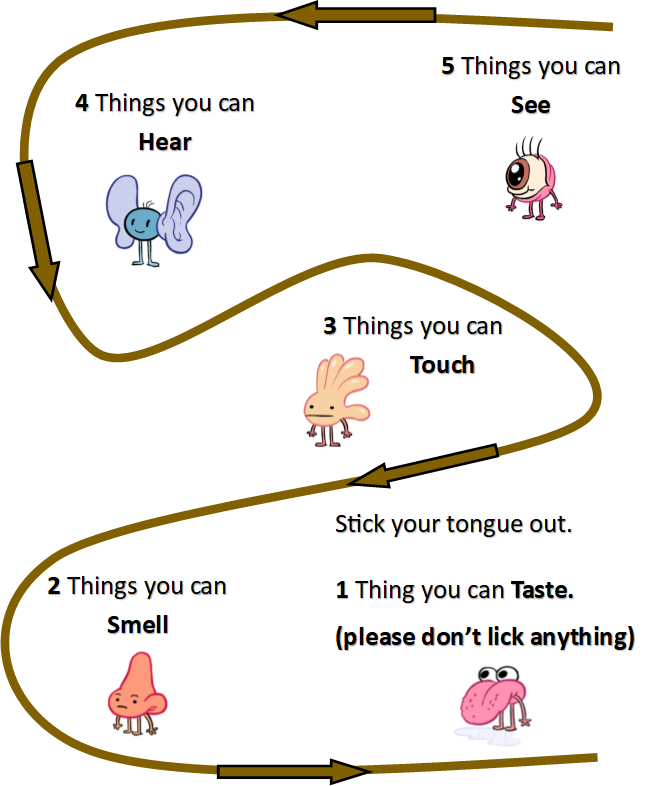 